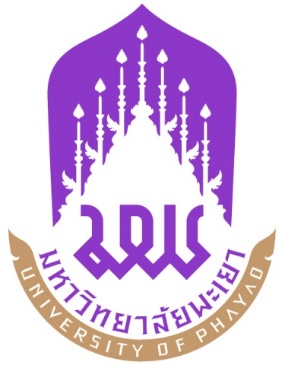 แผนปฏิบัติการส่วนงาน......................................ประจำปีงบประมาณ พ.ศ. 2566มหาวิทยาลัยพะเยาคำนำ	แผนปฏิบัติการส่วนงาน................. ประจำปีงบประมาณ พ.ศ. 2566 ได้จัดทำขึ้นเพื่อให้สอดคล้องกับยุทธศาสตร์ทิศทางการพัฒนามหาวิทยาลัยพะเยา การจัดทำแผนฯ ฉบับนี้เน้นการมีส่วนร่วมของผู้มีส่วนได้ส่วนเสียทุกกลุ่มมีการศึกษาแผนยุทธศาสตร์ชาติ และการเชื่อมโยง
แผนยุทธศาสตร์ชาติกับแผนยุทธศาสตร์มหาวิทยาลัย รวมทั้งการกำหนดแนวทางการติดตามประเมินผลแผนยุทธศาสตร์ไว้อย่างชัดเจน เพื่อขับเคลื่อนการพัฒนามหาวิทยาลัยพะเยาให้บรรลุเป้าหมายอย่างเป็นรูปธรรม	แผนปฏิบัติการส่วนงาน.................... ประจำปีงบประมาณ พ.ศ. 2566 นี้ประกอบด้วย โครงการตามแผนปฏิบัติการ / กิจกรรมที่ดำเนินการทั้งสิ้น ............ โครงการ ซึ่งครอบคลุมเป็นยุทธศาสตร์การพัฒนาส่วนงาน .................................................. และมหาวิทยาลัยพะเยา                                                    		  (......................................)                                               หัวหน้าส่วนงาน.............................................................สารบัญคำนำสารบัญ									        หน้าบทที่ 1 บทนำ										1	1.1 กรอบประเด็นยุทธศาสตร์ส่วนงาน......					1	1.2 กรอบความเชื่อมโยงกับแผนปฏิบัติการส่วนงาน......				2บทที่ 2 โครงการตามแผนปฏิบัติการ 							32.1 สรุปจำนวนโครงการตามแผนปฏิบัติการ ประจำปีงบประมาณ พ.ศ. 2566   	32.2 รายงานโครงการตามแผนปฏิบัติการส่วนงาน......................	          		4บทที่ 3 การติดตามและรายงานผล							9บทที่ 1 บทนำบทนำส่วนงานปรัชญา/ปณิธาน/วิสัยทัศน์/พันธกิจ/ค่านิยมองค์กรจำนวนหลักสูตร/บริการข้อมูลบุคลากรกรอบประเด็นยุทธศาสตร์ส่วนงานกรอบความเชื่องโยงแผนปฏิบัติการส่วนงานบทที่ 2โครงการตามแผนปฏิบัติการ2.1 สรุปโครงการตามแผนปฏิบัติการ ประจำปีงบประมาณ 2566     ส่วนงาน......................... มหาวิทยาลัยพะเยา(ตัวเลขสีแดงเป็นตัวอย่างเท่านั้น)2.2 รายงานโครงการตามแผนปฏิบัติการ ประจำปีงบประมาณ 2566   ส่วนงาน......................บทที่ 3การติดตามและประเมินผลแนวทางการติดตามประเมินผลแผนปฏิบัติการประจำปีงบประมาณ พ.ศ. 2566 	แผนปฏิบัติการประจำปีงบประมาณ พ.ศ. 2566 มีวัตถุประสงค์เพื่อให้ทราบถึงความก้าวหน้าของการดำเนินงาน ปัญหา และอุปสรรค และเพื่อเป็นแนวทางในการปรับปรุงพัฒนามหาวิทยาลัยอย่างต่อเนื่อง รวมทั้งเพื่อนำประสบการณ์จากการทำงานไปกำหนดนโยบายการบริหารงานเพื่อพัฒนามหาวิทยาลัยให้เจริญก้าวหน้าและบรรลุวิสัยทัศน์ของอธิการบดีต่อไป 
โดยมีกระบวนการประเมินด้วยการรวบรวมข้อมูลและวิเคราะห์ข้อมูลผลการดำเนินงานทั้งใน
เชิงปริมาณและคุณภาพ โดยเปรียบเทียบค่าเป้าหมายและแผนการดำเนินงานกับผลการดำเนินงาน
และการเบิกจ่ายงบประมาณของทุกหน่วยงานในมหาวิทยาลัยพะเยา เพื่อเสนอต่อ
คณะกรรมการบริหารมหาวิทยาลัย และคณะกรรมการสภามหาวิทยาลัยตามลำดับ ดังรูปแสดงผัง
การประเมินต่อไปนี้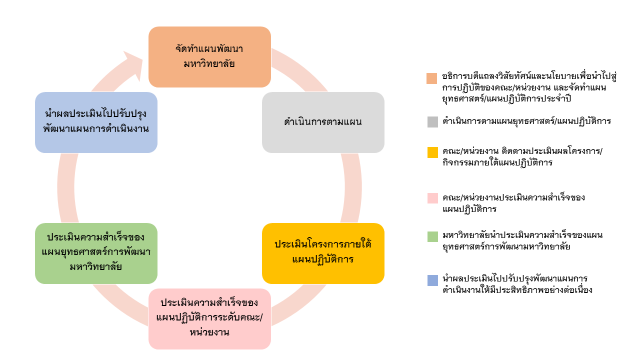 รูปที่ 1 ผังการประเมินความสำเร็จของแผนยุทธศาสตร์ 	กองแผนงาน พัฒนาระบบการจัดการด้านงบประมาณและแผนงาน (ระบบ e-BUDGET) เพื่อนำมาใช้ในการเพิ่มขีดความสามารถในการติดตามประเมินผลการดำเนินงานตามแผนยุทธศาสตร์และแผนปฏิบัติการ รวมทั้งติดตามการใช้จ่ายเงินงบประมาณที่ถูกต้องแม่นยำ เชื่อถือได้ และมีความโปร่งใส ตรวจสอบผลการดำเนินงานได้ตลอดเวลา ซึ่งจะสามารถนำผลลัพธ์จากระบบ e-BUDGET                    ไปวิเคราะห์และรายงานผลการวิเคราะห์ในเชิงสารสนเทศสนับสนุนการตัดสินใจของผู้บริหารได้อย่างรวดเร็วและมีประสิทธิภาพ โดยขณะนี้อยู่ในระหว่างการเปิดใช้งานระบบในระยะที่ 3 ด้านการจัดการ วางแผนด้านงบประมาณประจำปี การวางแผนโครงการตามแผนปฏิบัติการประจำปี ด้านการรายงานการเบิกจ่ายงบประมาณตามแผนปฏิบัติการประจำปี  และผลการดำเนินงานตามตัวชี้วัดของหน่วยงาน ในรอบ 6 เดือน  และรอบ 12 เดือน ระบบและกลไกการติดตามประเมินผลการปฏิบัติงาน	การติดตามประเมินผลการปฏิบัติงานเพื่อให้ทราบความสำเร็จของการบรรลุตามเป้าหมาย
และตัวชี้วัดของแผนยุทธศาสตร์ มีระบบและกลไกดังนี้วางระบบการประเมินผลแผนยุทธศาสตร์ฯ เชิงบูรณาการที่มุ่งนำเสนอผลผลิต (Output) ผลลัพธ์ (Outcome) และผลกระทบ (Impact) โดยให้มีการประเมินตนเองเพื่อสร้างกระบวนการเรียนรู้ และให้มีการติดตามประเมินผลจากคณะกรรมการที่เป็นกลาง กำหนดเกณฑ์การประเมินที่ชัดเจน โปร่งใส มีมาตรฐานและถูกต้องตามหลักวิชาการสร้างความสอดคล้องของการประเมินผลการดำเนินงานตามแผนยุทธศาสตร์     
กับการประเมินการปฏิบัติงานตามระดับของตัวชี้วัดการดำเนินงาน ตั้งแต่ระดับหัวหน้าส่วนงาน ผู้อำนวยการ หัวหน้างาน และบุคลากรรายบุคคล ดำเนินการติดตามประเมินผลการดำเนินงานตามแผนยุทธศาสตร์ฯ ตามตัวบ่งชี้และตามกรอบเวลาที่กำหนดอย่างต่อเนื่อง พร้อมทั้งการนำผลการประเมินมาปรับปรุงพัฒนาให้บรรลุเป้าหมายทั้งในเชิงปริมาณและเชิงคุณภาพรายงานผลการดำเนินงานตามแผนปฏิบัติการต่อคณบดี ต่ออธิการบดี คณะกรรมการบริหารมหาวิทยาลัย และสภามหาวิทยาลัย ตามลำดับกรอบเวลาการติดตามประเมินผล	สำนักประเมินคุณธรรมและความโปร่งใส สำนักงานคณะกรรมการป้องกันและปราบปรามการทุตริตแห่งชาติ ได้กำหนดให้มีการติดตามประเมินผลแผนปฏิบัติการประจำปีงบประมาณ ปีงบประมาณละ 2 ครั้ง ผ่านทางการรายงานแผนปฏิบัติการ พ.ศ. 2566 รอบ 6 เดือน (ตุลาคม 2565 – มีนาคม 2566 ) และรอบ 12 เดือน (เมษายน 2566 – กันยายน 2566)องค์ประกอบของรายงานผลการดำเนินงาน 	การรายงานผลประเมินความสำเร็จของแผนปฏิบัติการ ประจำปีงบประมาณ พ.ศ. 2566 ได้มีการติดตามประเมินผลและรายงานผลการดำเนินงานรอบ 6 เดือน และรอบ 12 เดือน เสนอต่อคณะกรรมการบริหารมหาวิทยาลัยพะเยา และเผยแพร่ตามข้อกำหนด ITA โดยมีองค์ประกอบของการรายงาน ดังนี้การรายงานผลการประเมินความสำเร็จของแผนปฏิบัติการส่วนงาน................... ประจำปีงบประมาณ พ.ศ. 2566 รอบ 6 เดือน และรอบ 12 เดือนการรายงานผลการประเมินความสำเร็จของยุทธศาสตร์การพัฒนาส่วนงาน................... ประจำปีงบประมาณ พ.ศ. 2566	ซึ่งกระบวนการปฏิบัติงานทั้งหมด จะปฏิบัติการผ่านระบบการจัดการ
ด้านงบประมาณและแผนงาน (e-Budget) และใช้ข้อมูลจากระบบการจัดการด้านงบประมาณ
และแผนงาน (e-Budget) ในการรายงานผลการปฏิบัติงานประจำปีงบประมาณนั้น ๆ   ..........................................หน่วยงานจำนวนโครงการ/กิจกรรม งบประมาณ (บาท)ส่วนงาน...1.การเตรียมคนและเสริมสร้างศักยภาพคนให้มีสมรรถนะและทักษะแห่งอนาคต (ด้านการจัดการเรียนการสอน)51,0002.การเตรียมคนและเสริมสร้างศักยภาพคนให้มีสมรรถนะและทักษะแห่งอนาคต (ด้านคุณภาพนิสิต)51,0003.การสร้างงานวิจัยและนวัตกรรมพัฒนาเศรษฐกิจ สังคมและชุมชน51,0004.การบริการวิชาการด้วยองค์ความรู้และนวัตกรรมเพื่อความเข้มแข็งของชุมชน51,0005.การส่งเสริมการทำนุบำรุงศิลปวัฒนธรรม เพื่อความเป็นไทยและเอกลักษณ์ของชาติ51,0006.การพัฒนาระบบบริหารจัดการที่ทันสมัย มีประสิทธิภาพ โปร่งใส และมีธรรมาภิบาล51,000รวมxxxxxที่โครงการเป้าหมายความสำเร็จของโครงการ (ร้อยละ) งบประมาณ ระยะเวลาดำเนินการ (เดือน)ผู้รับผิดชอบยุทธศาสตร์ที่ 1 การเตรียมคนและเสริมสร้างศักยภาพคนให้มีสมรรถนะและทักษะแห่งอนาคตยุทธศาสตร์ที่ 1 การเตรียมคนและเสริมสร้างศักยภาพคนให้มีสมรรถนะและทักษะแห่งอนาคตยุทธศาสตร์ที่ 1 การเตรียมคนและเสริมสร้างศักยภาพคนให้มีสมรรถนะและทักษะแห่งอนาคตยุทธศาสตร์ที่ 1 การเตรียมคนและเสริมสร้างศักยภาพคนให้มีสมรรถนะและทักษะแห่งอนาคตยุทธศาสตร์ที่ 1 การเตรียมคนและเสริมสร้างศักยภาพคนให้มีสมรรถนะและทักษะแห่งอนาคตยุทธศาสตร์ที่ 1 การเตรียมคนและเสริมสร้างศักยภาพคนให้มีสมรรถนะและทักษะแห่งอนาคต1โครงการ2โครงการ3โครงการ4โครงการ5โครงการ6โครงการรวมงบประมาณรวมงบประมาณยุทธศาสตร์ที่ 2 การสร้างงานวิจัยและนวัตกรรมพัฒนาเศรษฐกิจ สังคมและชุมชนยุทธศาสตร์ที่ 2 การสร้างงานวิจัยและนวัตกรรมพัฒนาเศรษฐกิจ สังคมและชุมชนยุทธศาสตร์ที่ 2 การสร้างงานวิจัยและนวัตกรรมพัฒนาเศรษฐกิจ สังคมและชุมชนยุทธศาสตร์ที่ 2 การสร้างงานวิจัยและนวัตกรรมพัฒนาเศรษฐกิจ สังคมและชุมชนยุทธศาสตร์ที่ 2 การสร้างงานวิจัยและนวัตกรรมพัฒนาเศรษฐกิจ สังคมและชุมชนยุทธศาสตร์ที่ 2 การสร้างงานวิจัยและนวัตกรรมพัฒนาเศรษฐกิจ สังคมและชุมชน1โครงการ2โครงการ3โครงการ4โครงการ5โครงการรวมงบประมาณรวมงบประมาณยุทธศาสตร์ที่ 3 การบริการวิชาการด้วยองค์ความรู้และนวัตกรรม เพื่อความเข้มแข็งของชุมชนยุทธศาสตร์ที่ 3 การบริการวิชาการด้วยองค์ความรู้และนวัตกรรม เพื่อความเข้มแข็งของชุมชนยุทธศาสตร์ที่ 3 การบริการวิชาการด้วยองค์ความรู้และนวัตกรรม เพื่อความเข้มแข็งของชุมชนยุทธศาสตร์ที่ 3 การบริการวิชาการด้วยองค์ความรู้และนวัตกรรม เพื่อความเข้มแข็งของชุมชนยุทธศาสตร์ที่ 3 การบริการวิชาการด้วยองค์ความรู้และนวัตกรรม เพื่อความเข้มแข็งของชุมชนยุทธศาสตร์ที่ 3 การบริการวิชาการด้วยองค์ความรู้และนวัตกรรม เพื่อความเข้มแข็งของชุมชน1โครงการ2โครงการ3โครงการ4โครงการรวมงบประมาณรวมงบประมาณยุทธศาสตร์ที่ 4 การส่งเสริมการทำนุบำรุงศิลปวัฒนธรรมเพื่อความเป็นไทยและเอกลักษณ์ของชาติยุทธศาสตร์ที่ 4 การส่งเสริมการทำนุบำรุงศิลปวัฒนธรรมเพื่อความเป็นไทยและเอกลักษณ์ของชาติยุทธศาสตร์ที่ 4 การส่งเสริมการทำนุบำรุงศิลปวัฒนธรรมเพื่อความเป็นไทยและเอกลักษณ์ของชาติยุทธศาสตร์ที่ 4 การส่งเสริมการทำนุบำรุงศิลปวัฒนธรรมเพื่อความเป็นไทยและเอกลักษณ์ของชาติยุทธศาสตร์ที่ 4 การส่งเสริมการทำนุบำรุงศิลปวัฒนธรรมเพื่อความเป็นไทยและเอกลักษณ์ของชาติยุทธศาสตร์ที่ 4 การส่งเสริมการทำนุบำรุงศิลปวัฒนธรรมเพื่อความเป็นไทยและเอกลักษณ์ของชาติ1โครงการ2โครงการ3โครงการ4โครงการรวมงบประมาณรวมงบประมาณยุทธศาสตร์ที่ 5 การพัฒนาระบบบริหารจัดการที่ทันสมัย มีประสิทธิภาพโปร่งใส และมีธรรมาภิบาลยุทธศาสตร์ที่ 5 การพัฒนาระบบบริหารจัดการที่ทันสมัย มีประสิทธิภาพโปร่งใส และมีธรรมาภิบาลยุทธศาสตร์ที่ 5 การพัฒนาระบบบริหารจัดการที่ทันสมัย มีประสิทธิภาพโปร่งใส และมีธรรมาภิบาลยุทธศาสตร์ที่ 5 การพัฒนาระบบบริหารจัดการที่ทันสมัย มีประสิทธิภาพโปร่งใส และมีธรรมาภิบาลยุทธศาสตร์ที่ 5 การพัฒนาระบบบริหารจัดการที่ทันสมัย มีประสิทธิภาพโปร่งใส และมีธรรมาภิบาลยุทธศาสตร์ที่ 5 การพัฒนาระบบบริหารจัดการที่ทันสมัย มีประสิทธิภาพโปร่งใส และมีธรรมาภิบาล1โครงการ2โครงการ3โครงการรวมงบประมาณรวมงบประมาณ